Diversity Science Information Sheet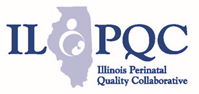 Description:Diversity Science is a public-benefit company that champions an evidence-based approach to equity and inclusion. By translating the latest research into practical and effective tools to create diverse, equitable, and inclusive organizations, Diversity Science has created the Dignity in Pregnancy and Childbirth online training. This training consists of a 3-module program for perinatal providers that focuses on implicit bias and reproductive justice. Resources for leaders and clinicians to promote health equity in their clinical practice and their organizations are also available.  ILPQC has identified this training as one of the free and scalable maternal health focused equity and bias e-module trainings currently available.Education Content available: 3 core e-modules, with additional optional eLearning modules for BIPOC providers.  Also includes additional assessments & supportive materials. Module 1: Laying the GroundworkModule 2: Racism not RaceModule 3: Taking ActionAccess Information:ILPQC has partnered with Diversity Science to provide exclusive online access to their e-modules and materials.  This access is available to all ILPQC hospital teams participating in the Birth Equity (BE) Initiative.  ILPQC BE hospitals will also have access to the resources and support to add e-modules to their online hospital learning systems. Information and login for hospitals participating in the ILPQC Birth Equity Initiative will be available at diversityscience.org/ilpqc in summer 2021.Diversity Science: Expanded Education Information Each module follows the story of a different mother and incorporates videos, assessments, and next steps with a list of related resources and printable PDFs. Module 1, Laying the Groundwork, empowers perinatal care providers with the knowledge and insight they need to close the gap; to align their values on high-quality, unbiased, equitable, and respectful care with the actual care that many Black birthing women receive. The following concepts are highlighted:Racial biasInequity in carePersonal/Professional valuesCommon valuesPerspective takingStereotypingUnpacking biasHistorical relevanceInterrupting racial biasConnecting the dotsDeveloping an action plan Module 2, Racism not Race, focuses on how racism in all of its forms impacts the care given to Black patients and strategies that work with our brains to interrupt racism in perinatal care. The following concepts are highlighted:(Unpacking) Implicit biasEmpathy gap:Differing perspectivesCross-race empathy gap/Respectful careConcept of weatheringImplementation of strategiesModule 3, Taking Action, models what positive and ongoing anti-racist healthcare practice might look like and how to incorporate reproductive justice values into our care for Black birthing women and all birthing people. Concepts highlighted include:Reproductive Justice Framework, the rights to:Personal, bodily autonomy Decide whether to have childrenParent children in safe and health environmentsBias-reducing strategiesPatient-centered CareAddressing Racism in HealthcareBuilding an Action Plan